Question 1: Positionality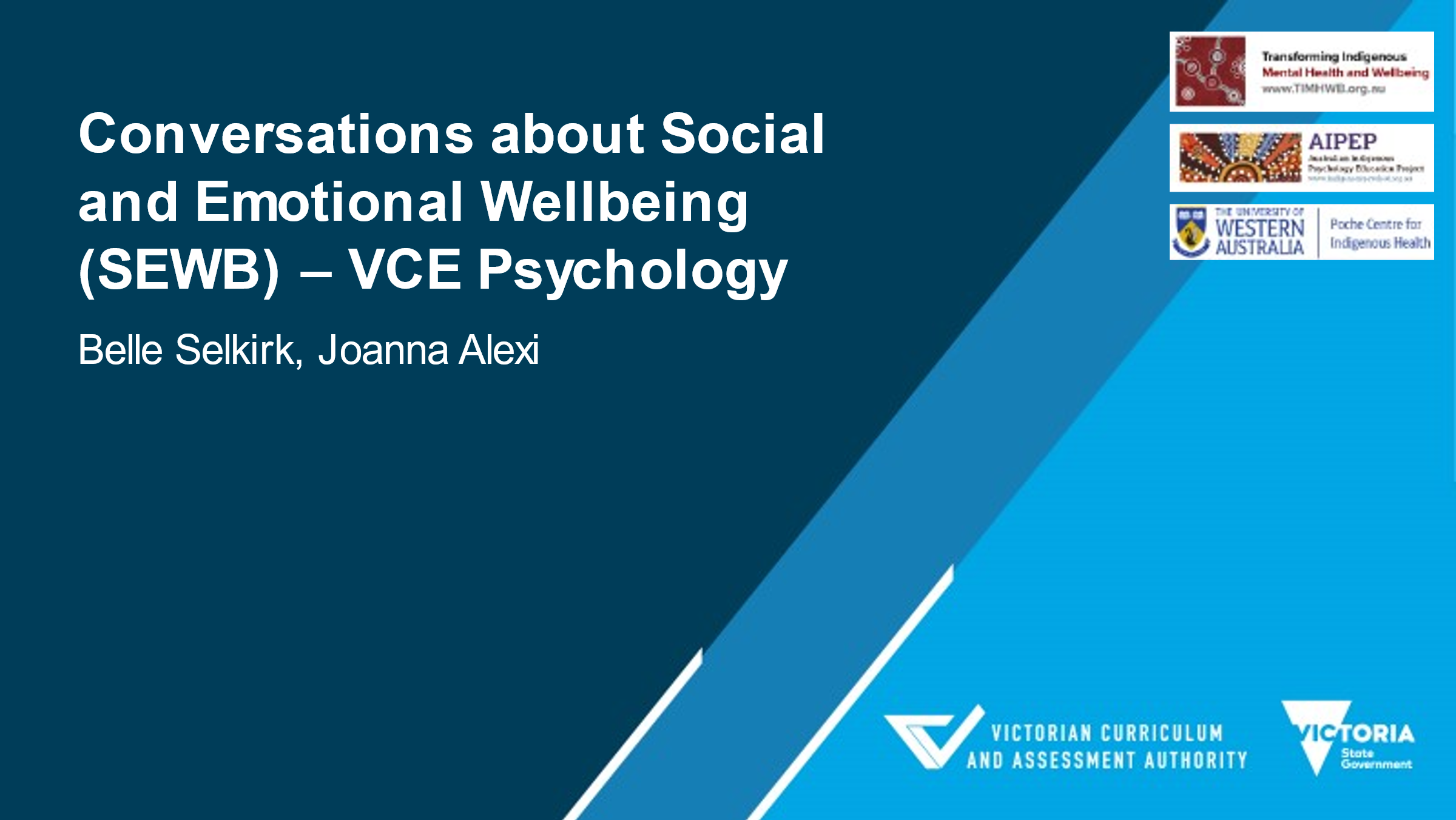 Who am I? What is my cultural background? What are my values?How can I introduce my ‘whole’ self?Question 2: Human RightsWhat stood out for me regarding discussion of the human rights approach to health?In thinking about your education and training, what cultural standpoint did this come from?Question 3: Determinants of HealthImagine how you might explain determinants of health to someone. How might you explain this?Where do you see your role in determinants of health?Question 4: Social and Emotional Wellbeing (SEWB)What does my wellness look like form a holistic perspective?Question 5: The Learning JourneyWhat has been the biggest learning from today?In addition to teaching SEWB in the classroom, what actions am I ready to commit to in my cultural responsiveness learning journey?